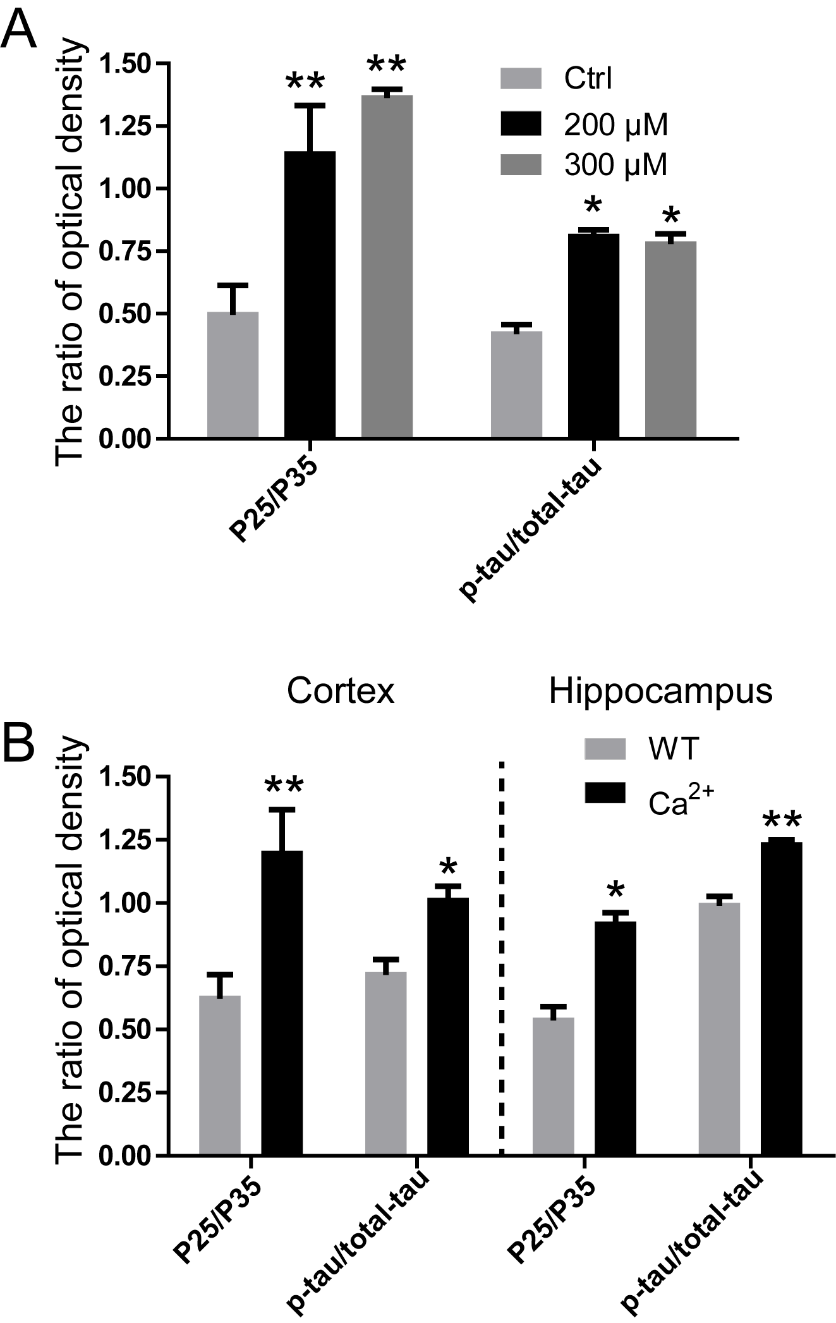 Supplemental Figure 1. The bands of western blots in Figure 1A, B (A) and Figure 1D (B) were analyzed by Image J.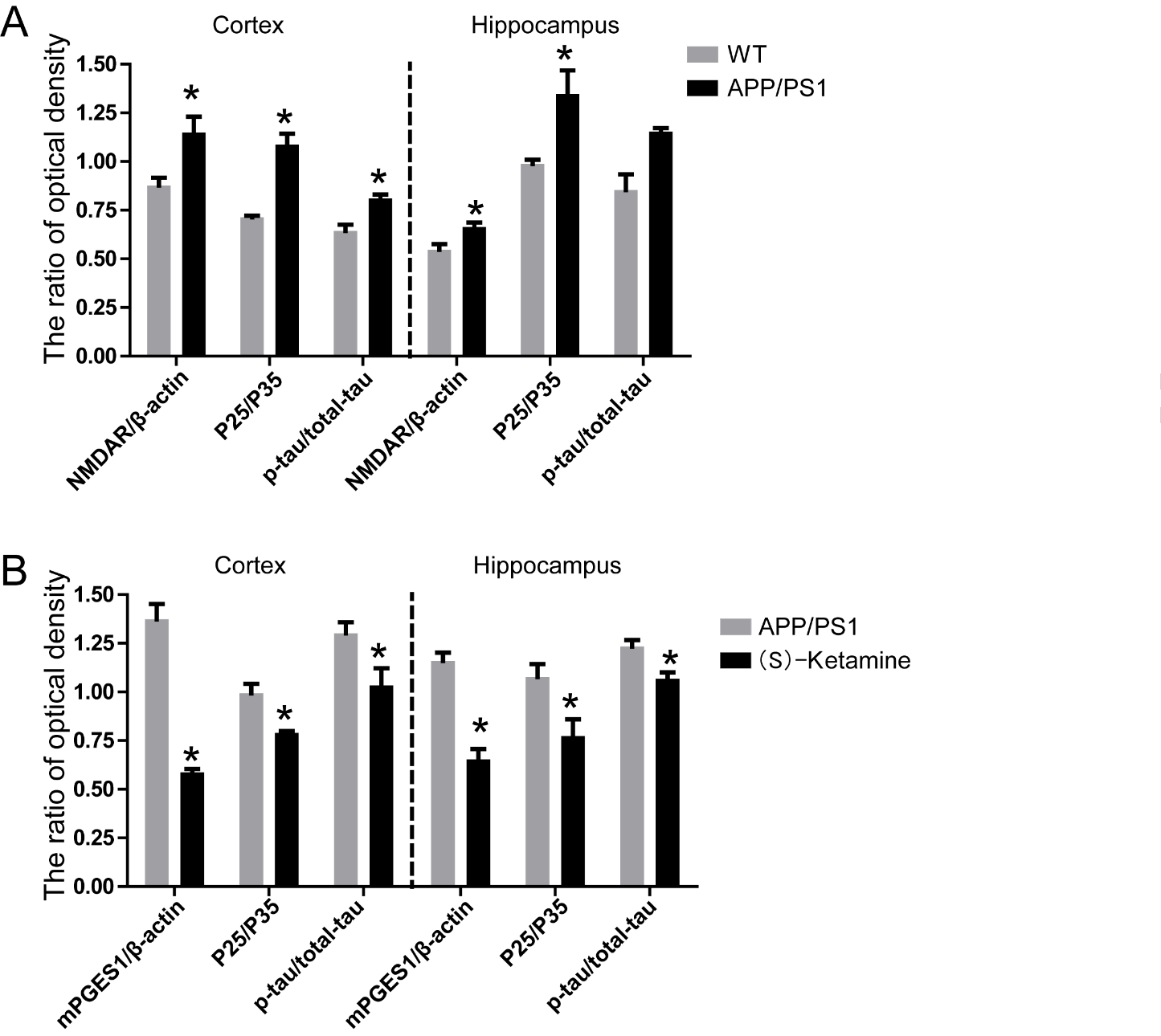 Supplemental Figure 2. The bands of western blots in Figure 2A (A) and Figure 2D (B) were analyzed by Image J.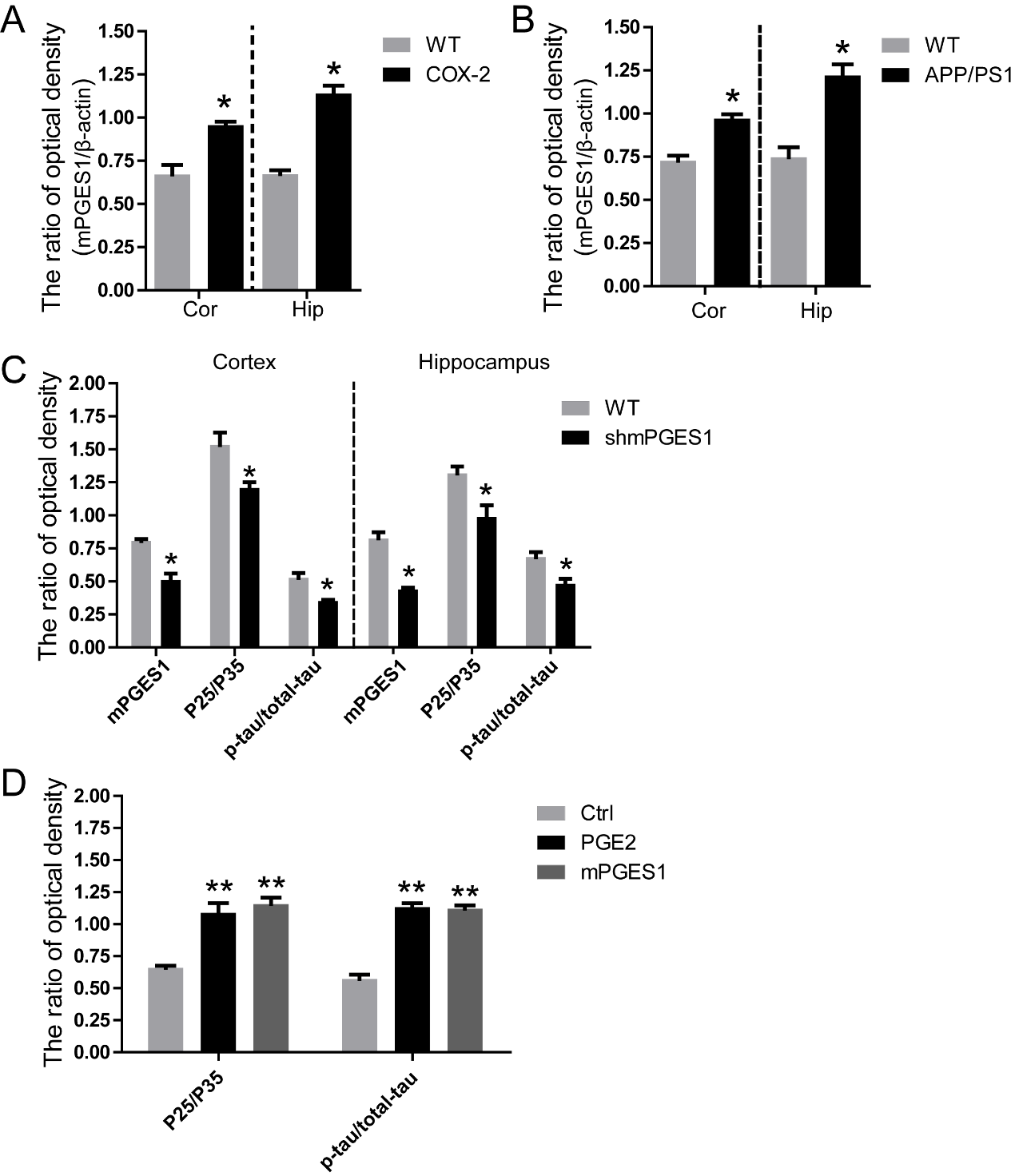 Supplemental Figure 3. The bands of western blots in Figure 3B (A) , Figure 3C (B), Figure 3G (C) and Figure 3H (D) were analyzed by Image J.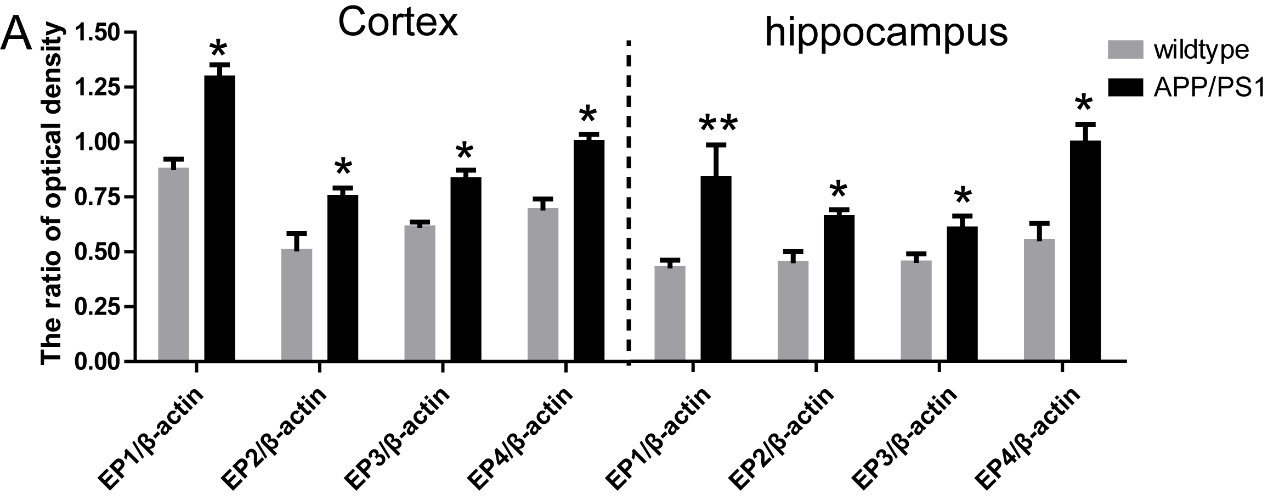 Supplemental Figure 4. The bands of western blots in Figure 4A (A) were analyzed by Image J.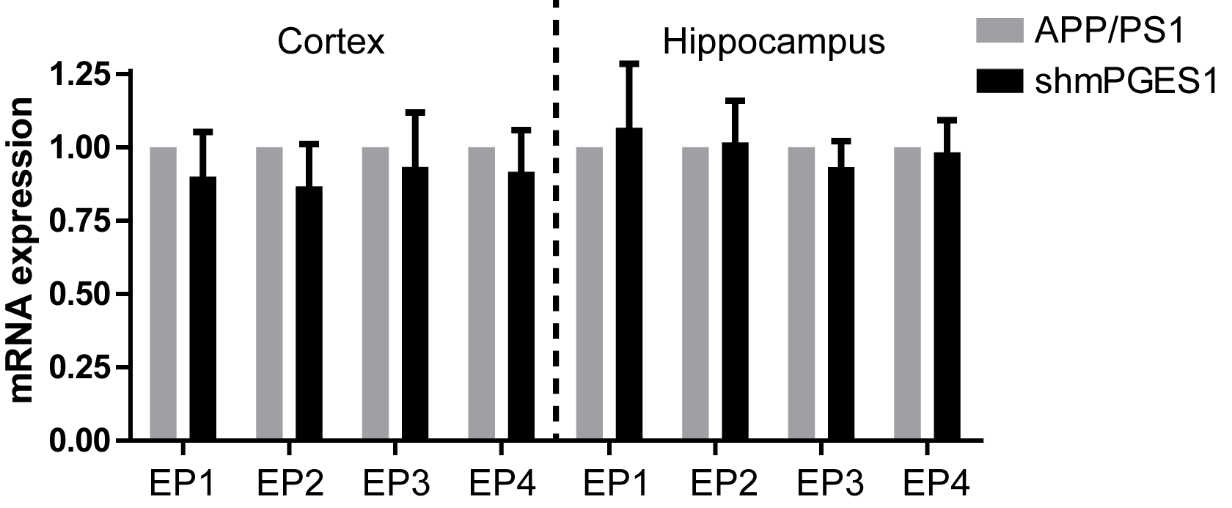 Supplemental Figure 5. mPGES1 does not affect the mRNA expression of EP1-4 in shmPGES1 lentivirus-injected APP/PS1 Tg mice. The APP/PS1 Tg mice were injected (i.c.v) with concentrated lentivirus of mPGES1 shRNA. After 6 months, the cortex and hippocampus were collected and extracted total mRNA. The mRNA expression of EP1-4 was determined by qRT-PCR. Even though the average mRNA expression of EP1-4 were suppressed by mPGES1 shRNA in the cortex of mice, there are not statistically significant.